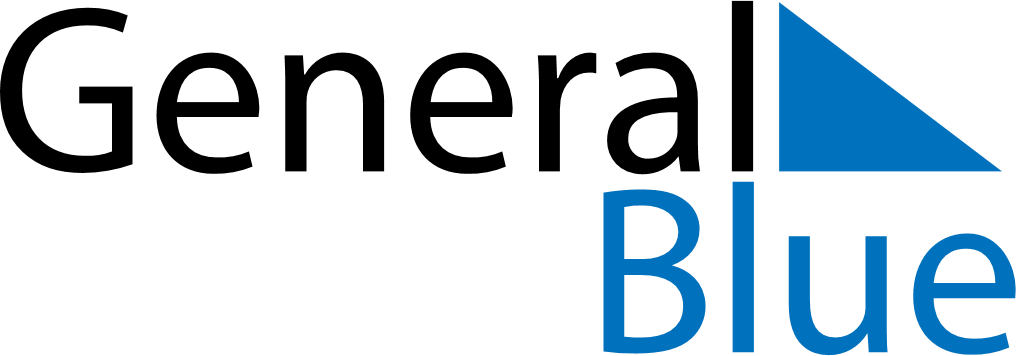 April 2028April 2028April 2028April 2028April 2028April 2028PhilippinesPhilippinesPhilippinesPhilippinesPhilippinesPhilippinesSundayMondayTuesdayWednesdayThursdayFridaySaturday123456789101112131415Day of ValorMaundy ThursdayGood FridayEaster Saturday16171819202122Easter Sunday23242526272829Lapu-Lapu Day30NOTES